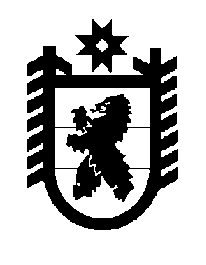 Российская Федерация Республика Карелия    ПРАВИТЕЛЬСТВО РЕСПУБЛИКИ КАРЕЛИЯРАСПОРЯЖЕНИЕот  2 марта 2015 года № 104р-Пг. Петрозаводск В соответствии с Законом Российской Федерации от 4 июля 1991 года № 1541-1 «О приватизации жилищного фонда в Российской Федерации», Законом Республики Карелия от 6 июня 2000 года № 414-ЗРК 
«Об управлении и распоряжении государственным имуществом Республики Карелия», Законом  Республики Карелия от 22 сентября 
2000 года № 427-ЗРК «О некоторых вопросах приватизации жилых помещений на территории Республики Карелия»: Дать согласие бюджетному учреждению «Музыкальный театр Республики Карелия» на заключение договора безвозмездной передачи в собственность в порядке приватизации жилого помещения – квартиры общей площадью 54,9 кв. м, расположенной по адресу: г. Петрозаводск, 
ул. Антикайнена, д. 13, кв. 14, находящейся в оперативном управлении бюджетного учреждения «Музыкальный театр Республики Карелия».             ГлаваРеспублики  Карелия                                                             А.П. Худилайнен